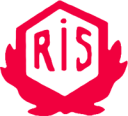 VIKTIGA REGLER!Barn under 15 år får inte vistas i gymmet utan vuxens sällskap!
Barn under 15 år får inte träna i gymmet utan att ha kunskap om hur man tränar och om hur man använder maskinerna!
Barn får inte leka i gymmet!
Man får inte låna ut sin tagg eller släppa in folk i gymmet som inte har betalt eller har tagg!
Man ska vara rädd om sakerna och man får inte förstöra eller skräpa ner!
Om det kommer till vår vetskap att man bryter mot reglerna stängs taggen med omedelbar verkan.Vid frågor kontakta:
skid.motion@gmail.com